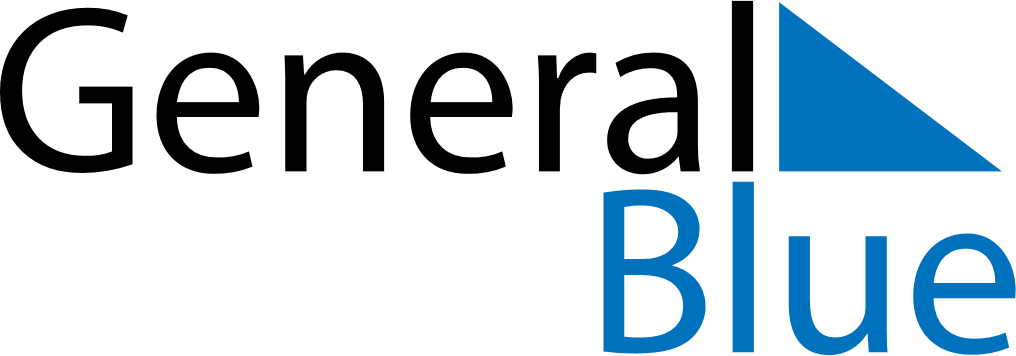 November 2024November 2024November 2024November 2024November 2024November 2024Mangai, Kwilu, Democratic Republic of the CongoMangai, Kwilu, Democratic Republic of the CongoMangai, Kwilu, Democratic Republic of the CongoMangai, Kwilu, Democratic Republic of the CongoMangai, Kwilu, Democratic Republic of the CongoMangai, Kwilu, Democratic Republic of the CongoSunday Monday Tuesday Wednesday Thursday Friday Saturday 1 2 Sunrise: 5:17 AM Sunset: 5:33 PM Daylight: 12 hours and 15 minutes. Sunrise: 5:17 AM Sunset: 5:33 PM Daylight: 12 hours and 15 minutes. 3 4 5 6 7 8 9 Sunrise: 5:17 AM Sunset: 5:33 PM Daylight: 12 hours and 15 minutes. Sunrise: 5:17 AM Sunset: 5:33 PM Daylight: 12 hours and 15 minutes. Sunrise: 5:17 AM Sunset: 5:33 PM Daylight: 12 hours and 16 minutes. Sunrise: 5:17 AM Sunset: 5:33 PM Daylight: 12 hours and 16 minutes. Sunrise: 5:17 AM Sunset: 5:33 PM Daylight: 12 hours and 16 minutes. Sunrise: 5:17 AM Sunset: 5:33 PM Daylight: 12 hours and 16 minutes. Sunrise: 5:17 AM Sunset: 5:34 PM Daylight: 12 hours and 16 minutes. 10 11 12 13 14 15 16 Sunrise: 5:17 AM Sunset: 5:34 PM Daylight: 12 hours and 16 minutes. Sunrise: 5:17 AM Sunset: 5:34 PM Daylight: 12 hours and 17 minutes. Sunrise: 5:17 AM Sunset: 5:34 PM Daylight: 12 hours and 17 minutes. Sunrise: 5:17 AM Sunset: 5:34 PM Daylight: 12 hours and 17 minutes. Sunrise: 5:17 AM Sunset: 5:35 PM Daylight: 12 hours and 17 minutes. Sunrise: 5:17 AM Sunset: 5:35 PM Daylight: 12 hours and 17 minutes. Sunrise: 5:17 AM Sunset: 5:35 PM Daylight: 12 hours and 18 minutes. 17 18 19 20 21 22 23 Sunrise: 5:17 AM Sunset: 5:35 PM Daylight: 12 hours and 18 minutes. Sunrise: 5:17 AM Sunset: 5:36 PM Daylight: 12 hours and 18 minutes. Sunrise: 5:17 AM Sunset: 5:36 PM Daylight: 12 hours and 18 minutes. Sunrise: 5:18 AM Sunset: 5:36 PM Daylight: 12 hours and 18 minutes. Sunrise: 5:18 AM Sunset: 5:37 PM Daylight: 12 hours and 18 minutes. Sunrise: 5:18 AM Sunset: 5:37 PM Daylight: 12 hours and 18 minutes. Sunrise: 5:18 AM Sunset: 5:37 PM Daylight: 12 hours and 19 minutes. 24 25 26 27 28 29 30 Sunrise: 5:18 AM Sunset: 5:38 PM Daylight: 12 hours and 19 minutes. Sunrise: 5:19 AM Sunset: 5:38 PM Daylight: 12 hours and 19 minutes. Sunrise: 5:19 AM Sunset: 5:38 PM Daylight: 12 hours and 19 minutes. Sunrise: 5:19 AM Sunset: 5:39 PM Daylight: 12 hours and 19 minutes. Sunrise: 5:19 AM Sunset: 5:39 PM Daylight: 12 hours and 19 minutes. Sunrise: 5:20 AM Sunset: 5:40 PM Daylight: 12 hours and 19 minutes. Sunrise: 5:20 AM Sunset: 5:40 PM Daylight: 12 hours and 20 minutes. 